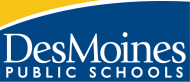 230 Day FS Warehouse Cook-Chill Contract CalendarCALENDAR LEGENDEQ STAFF DEVELOPMENT   UNPAIDHOLIDAYS – PAIDUNSCHEDULED – UNPAID CONFERENCE DAYSPAID BREAK - PAIDBREAK – UNPAIDFIRST/LAST DAY OF SCHOOL  ADJUSTED DISMISSAL DAYSWednesdays during school year.90-minute adjusted dismissal.2016-2017 REGULAR SCHOOL CALENDARSchool Board approved on 10/06/2015Dates/EventsJuly 4	HolidayAug 12	Year 1, Alternate Contract Teachers Report (201 day contract)Aug 15-18    	First-Year Teacher TrainingAug 17&18    	New to District Teacher Training Aug 18                	Years 2-5, Alternate Contract Teachers Report (197 day contract)Aug 19, 22, 23  	All teachers & associates report (195 day contract)Aug 24	First Day of School	(Adjusted dismissal time)Sept 5	Labor Day (No school)Oct 28	Teacher EQ Development-Associates do not report   Nov 23	No school for teachers, associates or students-Fall Conference Comp Day Nov 24-25	Thanksgiving Holiday (No school)Dec 23-Jan 2	Winter Recess – No classesDec 26, 27, 30	Holiday – Offices ClosedJan 2	Holiday – Offices ClosedJan 13	First Semester EndsJan 16	Martin Luther King Day (no school 		For students, teachers & associates)Jan 17 	Start of 2nd SemesterMar 10	No school for teachers, associates &		Students (Spring Conference Day)Mar 13-17	Spring RecessApril 5	IA AssessmentApril 19	No school for 9th; 10th & 12th graders		11th graders attend a.m. only 			for ACT testApril 20	No school for 11th graders; 9th, 10th and 12th graders attendMay 22	Last day of school for 12th gradeMay 29	Memorial Day – no schoolMay 30	Last day of school for Elem & Middle 		Schools; students dismissed after 		half day; lunch will be served in Elem		(in-service half day for Elem/MS 		Teachers and associates)May 31	Last day of school for High Schools – 		No adjusted dismissal May 31,Jun 1,2	Reserved for inclement weather make 		up daysJune 26	Last day worked for 230 day Warehouse Cook-ChillJuly 2016July 2016July 2016July 2016July 2016July 2016MTWThF# Days145678111213141518192021222526272829August 2016August 2016August 2016August 2016August 2016August 2016MTWThF123455891011121015161718191522232425262029303123September 2016September 2016September 2016September 2016September 2016September 2016MTWThF12255678930121314151635192021222340262728293045October 2016October 2016October 2016October 2016October 2016October 2016MTWThF34567501011121314551718192021602425262728643165November 2016November 2016November 2016November 2016November 2016November 2016MTWThF12346978910117414151617187921222324258328293086December 2016December 2016December 2016December 2016December 2016December 2016MTWThF1288567899312131415169819202122231022627282930105January 2017January 2017January 2017January 2017January 2017January 2017MTWThF23456110910111213115161718192011923242526271243031126February 2017February 2017February 2017February 2017February 2017February 2017MTWThF123129678910134131415161713920212223241442728146March 2017March 2017March 2017March 2017March 2017March 2017MTWThF123149678910154131415161715920212223241642728293031169April 2017April 2017April 2017April 2017April 2017April 2017MTWThF34567174101112131417917181920211842425262728189May 2017May 2017May 2017May 2017May 2017May 2017MTWThF123451948910111219915161718192042223242526209293031212June 2017June 2017June 2017June 2017June 2017June 2017MTWThF1221456789219121314151622419202122232292627282930230Oct 21Oct 21Oct 21Oct 21Oct 21Oct 21Oct 21